Vereniging “NEDERLANDS CONNEMARA PONY STAMBOEK”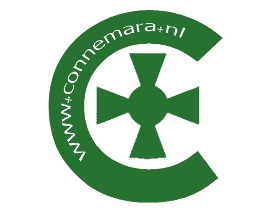 DRESSUURWEDSTRIJD 8 MAART 2020 TE LAAG-SOEREN.Aanvang 13.00 uur, (mogelijk eerder! afhankelijk van aantal deelnemers).Aansluitend aan de hengstenkeuring organiseert het Nederlands Connemara Pony Stamboek  een dressuurwedstrijd voor Connemara’s en kruisingen met minimaal 25%  Connemarabloed (aantoonbaar d.m.v. kopie paspoort)De wedstrijd vindt plaats in Manege De Spreng, Priesnitzlaan 17, 6957 DD Laag-Soeren.De wedstrijd staat open voor startkaarthouders en niet-startkaarthouders. Startkaarthouders starten in de klasse waarin ze reglementair horen, gereden winstpunten tellen voor de officiële KNHS puntenregistratie. Er kan gestart worden in de klassen BB t/m ZZ, zowel pony’s als paarden zijn welkom. 2 proeven rijden is mogelijk.Niet-startpashouders kunnen (alleen) inschrijven voor de BB proeven; ook hierbij is het mogelijk om 2 proeven te rijden. (proef 1 en/of 2 BB dressuur) https://www.knhs.nl/media/8896/proef-1-bb-dressuur.pdf en/of https://www.knhs.nl/media/8897/proef-2-bb-dressuur.pdfGeef bij je inschrijving aan welke proef/proeven je wilt starten.De inschrijving loopt van 6 januari t/m 26 februari.Startkaarthouders kunnen inschrijven voor BB t/m ZZL dressuur via “mijn KNHS” of www.startlijsten.nl – Laag-Soeren - 8 maart.Heb je geen KNHS startkaart dan kun je alleen inschrijven voor de BB proeven, doe dit via de mail eline@connemara.nlVoor pony’s en paarden die in het Nederlandse stamboek staan ingeschreven is het voldoende om het stamboeknummer te vermelden bij aanmelding. Voor pony’s en paarden die in een ander stamboek staan ingeschreven graag een scan of foto van het paspoort waarin de afstamming staat vermeld meesturen.Wacht niet te lang met inschrijven want er zijn maar een beperkt aantal startplekken. Mochten er meer inschrijvingen zijn dan startplekken, dan gaan stamboekleden voor. Bij afmeldingen na de sluitingsdatum, 26 februari, blijft het inschrijfgeld verschuldigd!.Het startgeld per proef is 10 euro. Stamboekleden krijgen korting en betalen 9 euro per proef.Inschrijving voor deze wedstrijd is dus ook mogelijk voor niet-leden van het stamboek.Er kan op de dag zelf contant betaald worden. Kijk voor meer info op “mijn KNHS” of www.startlijsten.nl – Laag-Soeren – 8 maart. 